JESUS EST LA VIE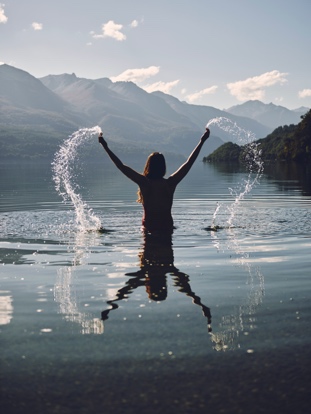 LOUANGE:Jean 14.6 ; Jean 5. 21 ; Néhémie9.6CONFESSION DES PECHES:Jean 10.15RECONNAISSANCE:Psaume 16.11Notes personnelles:INTERCESSION:Jacques 1.12 ; Deutéronome 30.19-20Notes personnelles: